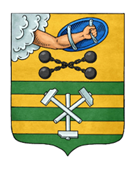 ПЕТРОЗАВОДСКИЙ ГОРОДСКОЙ СОВЕТ4 сессия 29 созываРЕШЕНИЕот 25 ноября 2021 г. № 29/4-27О внесении изменений в Решение Петрозаводского городского Совета от 07.10.2021 № 29/1-5 «Об утверждении состава и избрании председателей постоянных комиссий Петрозаводского городского Совета 29 созыва» На основании пункта 3.1. статьи 3 Регламента Петрозаводского городского Совета, утвержденного Решением Петрозаводского городского Совета от 23.04.2009 № XXVI/XXIX-593, Петрозаводский городской Совет РЕШИЛ:Внести следующие изменения в Решение Петрозаводского городского Совета от 07.10.2021 № 29/1-5 «Об утверждении состава и избрании председателей постоянных комиссий Петрозаводского городского Совета 29 созыва»:1. Вывести Прожееву Елену Владимировну из состава постоянной комиссии Петрозаводского городского Совета 29 созыва по образованию, культуре, молодежной политике и спорту.2. Ввести Ханцевича Александра Юрьевича в состав постоянной комиссии Петрозаводского городского Совета 29 созыва по здравоохранению, экологии и социальному развитию.ПредседательПетрозаводского городского Совета                                             Н.И. Дрейзис